CÁMARA MINERA DE MÉXICO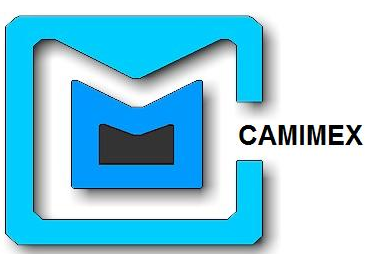 Sierra Vertientes # 369, Col. Lomas de ChapultepecC.P. 11000 México, D.F.Tel: 540 67 88/89Fax: 540 60 61E-mail: camimex@prodigy.net.mxConsideraciones para la CompetenciaLos manuales y reglas que regirán la competencia de rescate minero, así como en primeros auxilios son las del año 2022, 2021 y 2011 que pueden bajarse a través del portal de la Cámara Minera de México en https://camimex.org.mx/index.php/publicaciones/manuales-de-rescate sin embargo agradeceremos tomar en cuenta las siguientes consideraciones: Rescate mineroCuadrillas de rescate minero subterráneo que pasan a la competencia nacional
         Competencia Regional Zona Centro-Sur	                 Para cuadrillas de la zona norte las primeras 8 cuadrillas que se inscriban.Les recordamos a las cuadrillas participantes en la prueba de rescate minero que los aparatos de respiración autónoma deberán de revisarse de acuerdo con las especificaciones de los fabricantes, el aparato que no cumpla con este requisito no podrá competir.Será motivo de descalificación para la cuadrilla si el aparato de respiración autónoma presenta fallas durante la competencia y la cuadrilla no salga de inmediato a la base de aire fresco a corregirlas.Todas las cuadrillas de rescate minero subterráneo deberán de traer su detector de gases probados y calibrados. No se aceptarán las tablillas para simulación.Este año se han incluido la prueba de esfuerzo, la cual se llevará a cabo durante el confinamiento a los miembros de la cuadrilla quince minutos antes de ingresar al campo.Habrá apoyo por parte de la empresa draeger para suministrar los cilindros de hielo para los equipos BG-4.  No se permitirá el uso de cubitos de hielo.Se llevará a cabo una premiación por separado para la prueba de primeros auxilios para las operaciones subterráneas.  La prueba será integral, sumando las tres estaciones más el examen escrito.Primeros Auxilios y Materiales PeligrososSe aceptará como participante únicamente una cuadrilla por unidad minera o planta metalúrgica.  Si se trata de complejos metalúrgicos podrán participar hasta con tres cuadrillas.Se acepta la participación de paramédicos y técnicos en urgencias médicas en esta prueba.Se llevará a cabo una premiación por separado para la prueba de primeros auxilios para los, tajos, plantas, subterráneas y proyectos.  La prueba será integral, sumando las tres estaciones más el examen escrito.Las cuadrillas que participan en la prueba de primeros auxilios podrán participar al día siguiente en la prueba de materiales peligrosos.CuadrillaEmpresaZorrosMinera FresnilloLa ColoradaPlata PanamericanaTizapaMinera TizapaNahualesIndustrial Minera MéxicoPibullsMinera SaucitoSuricatosFirst Majestic San DimásSabuesosMinera Excellon de MéxicoConcretoConcreto Lanzado de Fresnillo